Retroalimentación Guía N° 15 Educación Física y Salud1° BásicoHábitos de vida activa y saludableUne con una línea según corresponda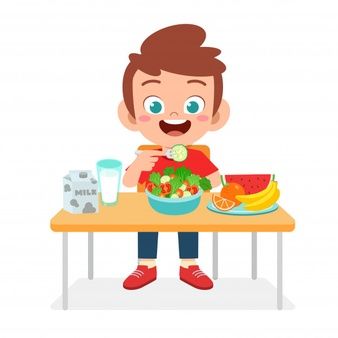 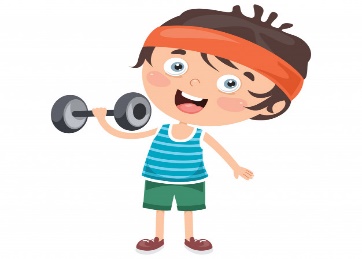 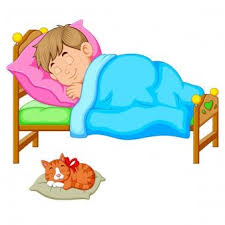 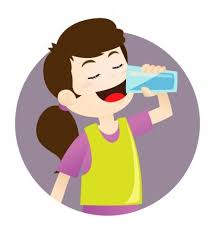 Observa la siguiente lista y completa la tabla colocando el número del alimento según corresponda:Lechuga		5)   TomateHamburguesa		6)    AvenaBebida		7)   MayonesaPlátano		8)   Chocolate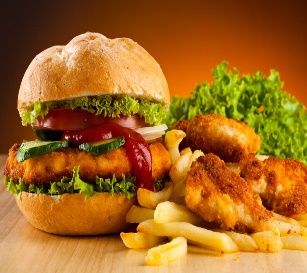 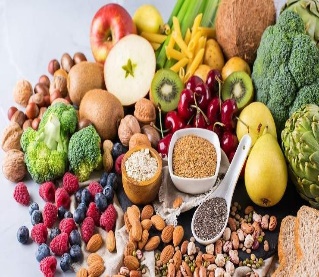 Marca con una V si es Verdadero o con una F si es Falso.___V___ Unos de los beneficios de comer saludable es evitar enfermedades.___F___ Cuando eliminamos más agua de la consumimos nos deshidratamos.___V___ Idealmente debemos consumir 3 frutas al día.Marca con una X la persona que se encuentra correctamente hidratada.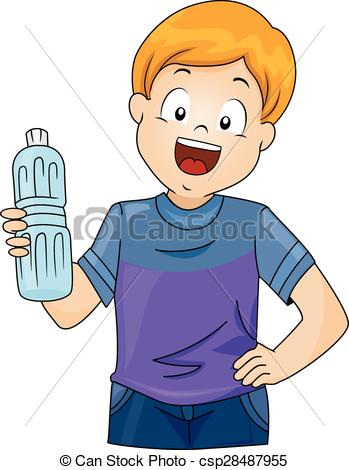 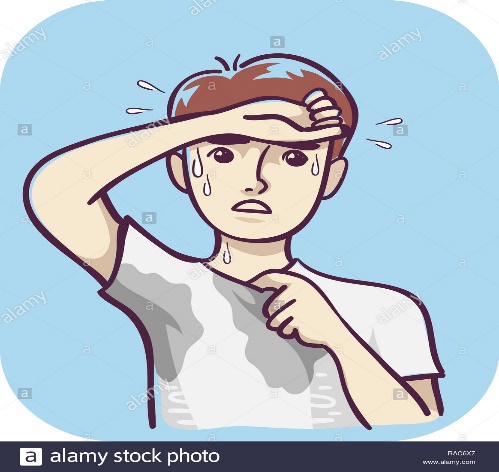 Completa la frase según corresponda.Para mantenernos hidratados debemos consumir 6 A 8 VASOS DE AGUAPara mantenernos activos debemos realizar actividad física 3 VECES POR SEMANAPara mantenernos saludables debemos comer FRUTAS, VERDURAS, PROTEINAS Y CARBOHIDRATOS.Observa e identifica las imágenes y escribe a que hábito corresponde cada una de ellas. (Hidratación, Alimentación saludable, actividad física o descanso).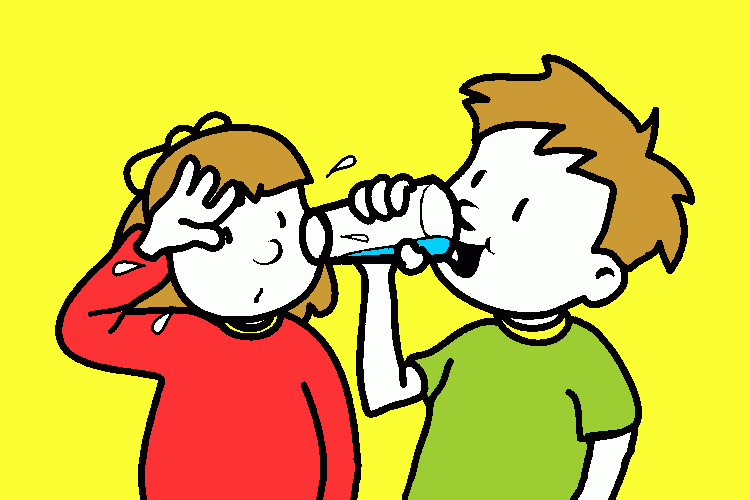 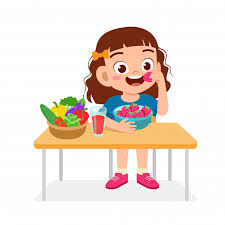 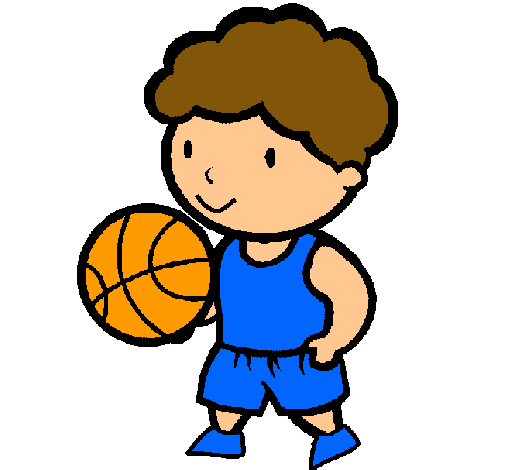 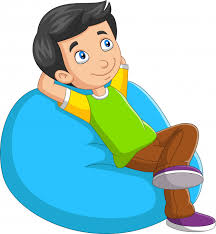          DESCANSO                ACTIVIDAD FÍSICA                 ALIMENTACIÓN            HIDRATACIÓNCompleta la pirámide alimenticia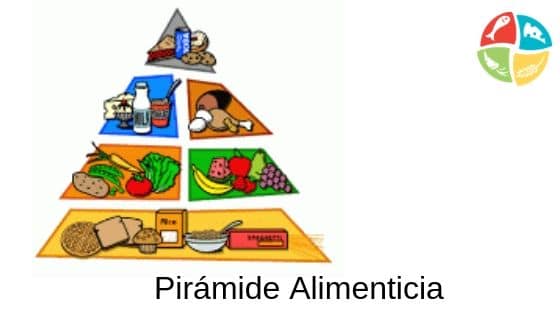 Sigue las siguientes indicaciones:Colorea de verde la acción que te quita la sed.Colorea de rojo la acción que permite tener un descanso adecuado.Colorea de azul la imagen que te permite tener una alimentación saludable.Colorea de amarillo la actividad que te permite tener una vida activa.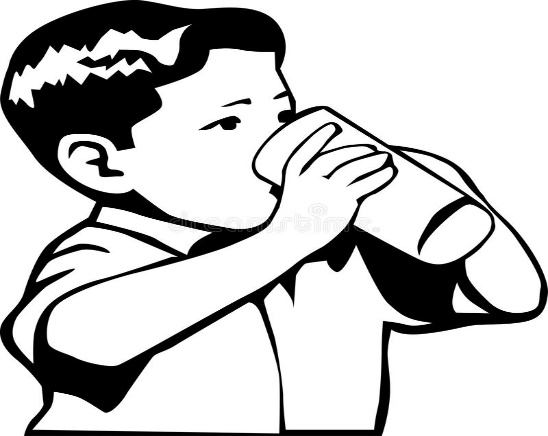 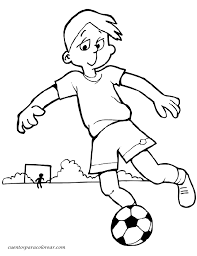 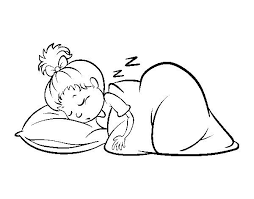 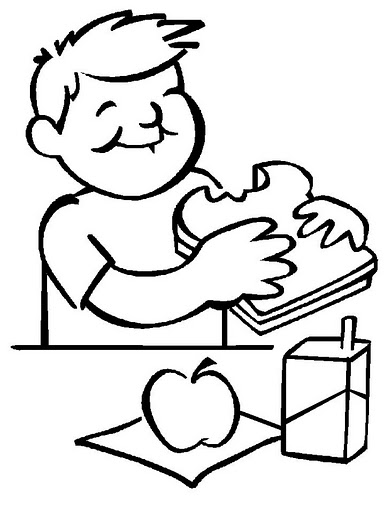 Alimentos SaludablesAlimentos No SaludablesLECHUGAHAMBURGUESAPLATANOCHOCOLATETOMATEMAYONESAAVENABEBIDA